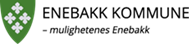 ENEBAKK KOMMUNE                           Kultur, oppvekst og skole Pedagogisk-Psykologisk tjeneste (PPT)                                                                                                                                         Unntatt offentlighet, jfr. Off. lova § 13, ledd nr. 1.Henvisningsskjema til Logoped for barnehage og skole                          Postadresse                    Besøksadresse                        Telefon: 64 99 21 70	  Prestegårdsveien 4         Prestegårdsveien 3                 Internett: www.enebakk.kommune.no
 1912 Enebakk                1912 Enebakk                        Epost: ppt@enebakk.kommune.noEnebakk PPT sender saker i retur når innsendte papirer er mangelfulle og/eller ikke gir tilstrekkelig og nødvendig informasjon.Henvisningen er drøftet og avklart med ________________________________________________                                                                                                (navn på logoped) Dato: __________________Følgende skal vedlegges:Følgende skal vedlegges:Kartlegging TRAS ol, eller 6-16 HørselsundersøkelseFornavn barnFornavn barnEtternavn barnEtternavn barnEtternavn barnFødselsnummerFødselsnummerKjønn    Kjønn    AdresseAdresseTlf:Barnehage/skoleBarnehage/skoleAvdeling/KlasseAvdeling/KlasseMorsmålForesatt 1FornavnFornavnFornavnEtternavnEtternavnEtternavnEtternavnEtternavnAdresseTelefonTelefonTelefonEpostMorMorFarAnnetStilling/arbeidssituasjonStilling/arbeidssituasjonForesatt 2FornavnFornavnFornavnEtternavnEtternavnEtternavnEtternavnEtternavnAdresseTelefonTelefonTelefonEpostMorMorFarAnnetStilling/arbeidssituasjonStilling/arbeidssituasjonStilling/arbeidssituasjonForeldreansvarMorFarAnnetBehov for tolkNeiJaSpråk:Bakgrunn for henvisningUttale av språklyder (bokstaver)                                                       Det kan settes flere kryss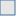 StemmeStamming/løpsk tale (taleflyt)Annet- spesifiser _________________________________________________________Diagnose(r) relevante for læring:Andre instanser barnet er henvist til/vært i kontakt med/utredet av  Annen logopedtjeneste  Fysio- og ergoterapitjenesteForebyggende psykisk helseteam Barne- og ungdomspsykiatrisk poliklinikk (BUP)BarnehabiliteringPPT Enebakk, eller i annen kommune Oppfølging fra helsesykepleierBarnevernstjenesten Andre _________________________________________________Hva ønskes av logopedOppfølging/veiledning i hvordan trene hjemme ved språklydsvansker. Oppfølging/veiledning i hvordan trene hjemme ved stemmevansker (pedagoger kan også ta kontakt)Oppfølging/veiledning i hvordan trene hjemme ved stamming/løpsk tale.Oppfølging/veiledning i hvordan trene hjemme for Rulle-r, inntil 6 timer Veiledning i barnehage/skole, for implemetering av tiltak innen språkstimulering, for ordinære     rammer, inntil 4 timerEventuelt kommentarer:Underskrifter Underskrifter ________________________Dato             Barnehagelærer/pedagog/lærer__________________________Dato                 Styrer/rektorSamtykkeerklæringSamtykkeerklæringForesattes/verges samtykkeerklæringVi er enige i at __________________________________________________________blir henvist til PP-tjenestens logoped, i Enebakk for oppfølging, samt at nødvendig informasjon kan utveksles mellom henvisende instans og PP-tjenesten. Vi gjør oppmerksom på at opplysningene i henvisningsskjemaet vil bli elektronisk registrert. Registreringen vil skje i henhold til de gjeldende bestemmelsene som er nedfelt i personopplysningsloven. Foresatte samtykker til at PPT kan innhente informasjon fra følgende instanser: Privat logopedtjeneste  Fysio- og ergoterapitjeneste Forebyggende psykisk helseteam (FPH) Barne- og ungdomspsykiatrisk poliklinikk (BUP) Barnehabilitering PPT i annen kommune  Oppfølging fra helsesykepleier og undersøkelse syn/hørsel BarnevernstjenestenSkolen/barnehagen der barnet går  Andre _________________________________________________ Foresattes/verges samtykkeerklæringVi er enige i at __________________________________________________________blir henvist til PP-tjenestens logoped, i Enebakk for oppfølging, samt at nødvendig informasjon kan utveksles mellom henvisende instans og PP-tjenesten. Vi gjør oppmerksom på at opplysningene i henvisningsskjemaet vil bli elektronisk registrert. Registreringen vil skje i henhold til de gjeldende bestemmelsene som er nedfelt i personopplysningsloven. Foresatte samtykker til at PPT kan innhente informasjon fra følgende instanser: Privat logopedtjeneste  Fysio- og ergoterapitjeneste Forebyggende psykisk helseteam (FPH) Barne- og ungdomspsykiatrisk poliklinikk (BUP) Barnehabilitering PPT i annen kommune  Oppfølging fra helsesykepleier og undersøkelse syn/hørsel BarnevernstjenestenSkolen/barnehagen der barnet går  Andre _________________________________________________ Underskrift foresatt 1:____________________________Dato          Underskrift foresatt 2:__________________________Dato          Undertegnede kan når som helst trekke tilbake samtykke. Det må gjøres skriftlig. Undertegnede kan når som helst trekke tilbake samtykke. Det må gjøres skriftlig. 